      9.3.2021                           PL PDA ,3.roč.,3.B.        Tr.uč.-Anna Frajtová    1. Pomenuj  ihličnaté stromy. Pozorne sledujte šišky!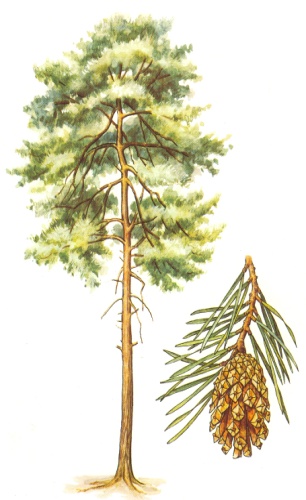 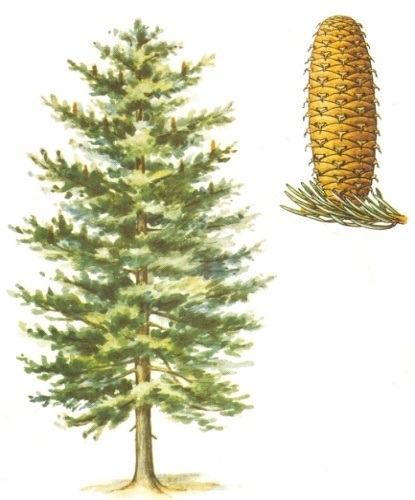 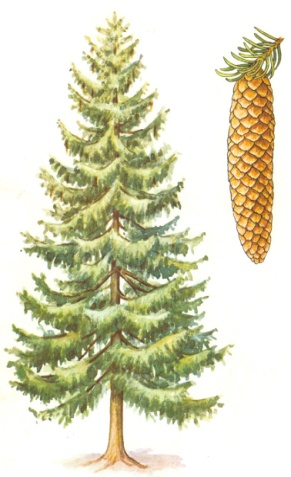 ___________________		___________________			____________________     2. Čísla 1, 2, 3, 4 vpíš do okienok podľa toho, ako sa postupne vyvíja strom.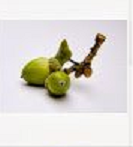 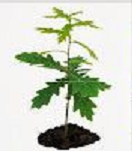 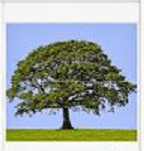 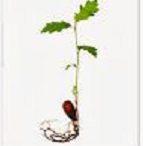 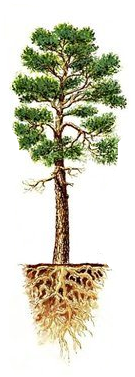 6. Hľadaj vo vetách názvy stromov. Napíš na čiaru.V LESE  DETI  NAŠLI  PAROHY JELEŇA. _____________________ZVIERATÁ  JED  ĽAHKO  SPOZNAJÚ SVOJÍM ČUCHOM. _________________UJO  PETER  JE  TIBOROV  I CECILIN  OTECKO. ________________________7. Označ pravdivé tvrdenia. Pravda - P, Nepravda - N A.  Lipa je ihličnatý strom.  B.  Borovica má dlhé ihlice.C.  Šišky na jedli visia.D.  Nový strom sa vyvinie z listov. E.  Semienko k rastu potrebuje vzduch. 8. Nakresli, ako rastú ihlice na borovici.